En Ciudad Guzmán, Municipio de Zapotlán el Grande; Jalisco, siendo las 10:40 once horas del día 09 de octubre del año 2018 dos mil dieciocho, reunidos en la Sala de Regidores, ubicada en la Planta alta de la Presidencia Municipal con domicilio Av. Cristóbal Colon número 62, colonia Centro, previamente convocados comparecen ALBERTO HERRERA ARIAS, JUAN JOSÉ CHÁVEZ FLORES Y JOSÉ ROMERO MERCADO, en su carácter de presidente y de vocales respectivamente de la Comisión Edilicia de Desarrollo Agropecuario e Industrial del H. Ayuntamiento Constitucional del Municipio de Zapotlán el Grande, Jalisco; manifestando que mediante sesión extraordinaria No. 1 del Pleno del Ayuntamiento de fecha 01 de octubre del año en curso, en el punto número 04 del orden del día, se crearon e integraron las Comisiones Edilicias Permanentes, por lo que, se integra en este momento y queda formalmente acreditada la legalidad y formalidad de sus actos y se procede a levantar ACTA DE INSTACION DE LA COMISION EDILICIA PERMANTE DE DESARROLLO AGROPECUARIO E INDUSTRIAL, con fundamento en lo dispuesto por el artículo 115 Constitucional, 27 de la Ley de Gobierno y la Administración Pública Municipal, 40 al 47 del Reglamento Interior del Ayuntamiento de Zapotlán el Grande, procedemos a celebrar la Primer Sesión Ordinaria previa convocatoria se somete a consideración la siguiente:1.- LISTA DE ASISTENCIA Y DECLARACIÓN DE QUÓRUM. Se procede a Tomar lista de asistencia, contando con la presencia de los Regidores:1. C. ALBERTO HERRERA ARIAS --------------------------------PRESENTE.2. C. JUAN JOSE CHAVEZ FLORES------------------------------PRESENTE. 3. C. JOSE ROMERO MERCADO-----------------------------------PRESENTE.Toda vez que se encuentran presentes todos de los Regidores Integrantes de la Comisión se declara existente el QUORUM legal por lo procedemos a presentar el Orden del día.Lista de asistencia, verificación  de quorum e instalación de la sesión. Instalación de la Comisión Edilicia. Asuntos varios.Clausura.El Regidor Presidente de la Comisión pone a consideración de los presentes la aprobación del orden del día y en caso afirmativo solicita se levante su mano.1.- LISTA DE ASISTENCIA Y DECLARACION DEL QUORUM.- Se procede a tomar lista de asistencia, contando con la presencia de los ediles que fueron designados como integrantes de la Comisión Edilicia de Desarrollo Agropecuario e Industrial, siendo los siguientes: C. ALBERTO HERRERA ARIAS, JUAN JOSE CHAVEZ FLORES Y JOSE ROMERO MERCADO, en mi carácter de presidente y de vocales respectivamente.2.- INSTALACIÓN DE LA COMISIÓN.-  Siguiendo el orden del día  e instalación de la designación de los ediles en el acta de la Sesión Extraordinaria No. 1 del Pleno del Ayuntamiento, de fecha 01 de octubre del año en curso, en el punto número 04 del orden del día, se crearon e integraron las Comisiones Edilicias Permanentes, por lo que, se integra en este momento y quede formalmente acreditada la legalidad y formalidad de sus actos, se procede a levantar ACTA DE INSTACION DE LA COMISION EDILICIA PERMANENTE DE DESARROLLO AGROPECUARIO E INDUSTRIAL, quedando de la siguiente manera:C. ALBERTO HERRERA ARIASPRESIDENTE DE LA COMISION EDILICIA DE DESARROLLO AGROPECUARIO E INDUSTRIAL.C. JUAN JOSE CHAVEZ FLORESVOCAL DE LA COMISION EDILICIA DE DESARROLLO AGROPECUARIO E INDUSTRIAL.C. JOSE ROMERO MERCADOVOCAL DE LA COMISION EDILICIA DE DESARROLLO AGROPECUARIO E INDUSTRIAL.Por lo que una vez que se informó  e íntegro la Comisión Edilicia de Desarrollo agropecuario e Industrial, se llegó al siguiente acuerdo por parte de los integrantes de la comisión:ÚNICO.- Se aprueba por unanimidad  y se declara la instalación legal de la comisión en el orden que antecede, protestando sus integrantes a su leal y legal desempeño, firmado al aceptación de la protestas al calce y al margen de la presente acta.3.- ASUNTOS VARIOS.- No lo hay. Votando los integrantes de la Comisión, a efectos de manifestar su voto, con los acuerdos de la presente sesión, resultado dicha votación de la siguiente manera:Resultado de la votación con 03 votos a favor del acuerdo referido en líneas anteriores.4.- CLAUSURA. No habiendo más asuntos que tratar se da por finalizada la sesión a las 11:00 horas del día y año en curso, por lo que se procede a firmar el acta correspondiente, firmando al calce y margen para constancia la presente acta, todos los que en ella intervinieron, a efecto de validar los acuerdos aquí celebrados.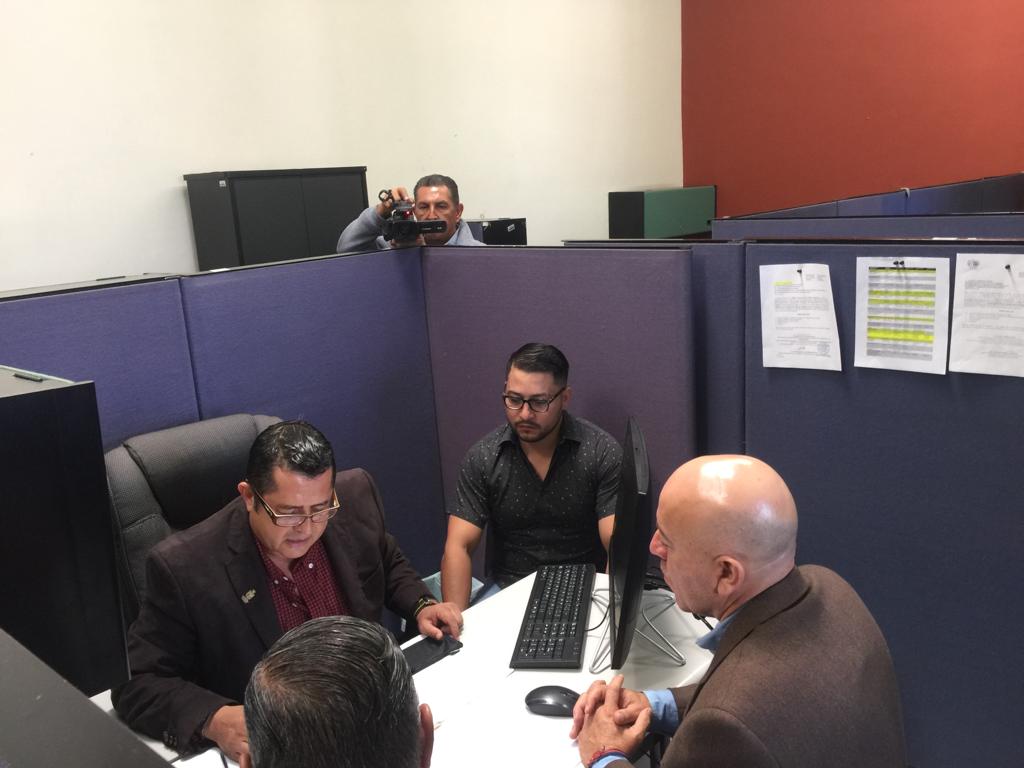 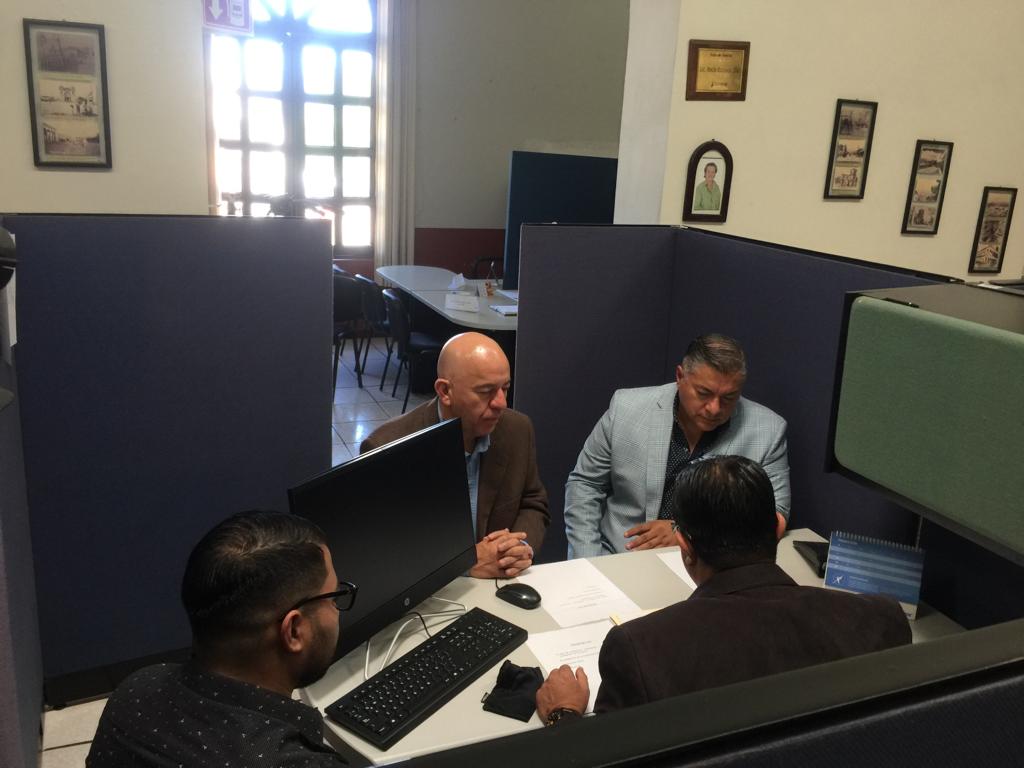 LA PRESENTE HOJA DE FIRMAS FORMA PARTE INTEGRAL DEL ACTA DE INSTALACIÓN  DE LA COMSION EDILICIA DE  DESARROLLO AGROPECUARIO E INDUSTRIAL, LA CUAL CONSTA 04 PAGINAS DE LA MISMA,  DE FECHA 09 DE OCTUBRE DE AÑO EN CURSO.LISTA DE ASISTENCIA REUNIÓN DE FECHA 09 DE OCTUBRE DEL AÑO 2018.COMISIÓN EDILICIA DE DESARROLLO AGROPECUARIO E INDUSTRIAL DEL H. AYUNTAMIENTO DE ZAPOTLÁN EL GRANDE, JALISCO. Lista de asistencia, verificación  de quorum e instalación de la sesión. Instalación de la Comisión Edilicia. Asuntos varios.Clausura.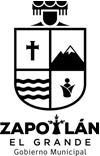 C. JUAN JOSE CHAVEZ FLORESC. JOSE ROMERO MERCADOREGIDORES INTEGRANTES DE LA COMISION EDILICIA DE DESARROLLO AGROPECUARIO E INDUSTRIAL DEL AYUNTAMIENTO DE ZAPOTLÁN EL GRANDE, JALISCO.P R E S E N T EPor medio del presente le envió un cordial saludo y a la vez aprovecho la ocasión para convocarle a la Sesión Ordinaria No. 1 de la Comisión Edilicia de Desarrollo Agropecuario e Industrial, con fundamento en lo dispuesto por el artículo 115 constitucional, 27 de la Ley de Gobierno y la Administración Pública y 40 al 48, 64, 56 del Reglamento Interno del Ayuntamiento de Zapotlán el Grande,  la cual llevara a cabo el día MARTES 09 DE OCTUBRE DEL AÑO EN CURSO, A LAS 10:00 HORAS, en el lugar que ocupa la Sala de Regidores, en la Planta Alta de Palacio Municipal de esta Ciudad, misma que se desarrollara bajo el siguiente: Lista de asistencia, verificación  de quorum e instalación de la sesión. Instalación de la Comisión Edilicia. Asuntos varios.Clausura.Sin más por el momento me despido de Usted, quedando a sus órdenes para cualquier duda o aclaración al respecto.A T E N T A  M E N T E “2018, AÑO DEL CENTENARIO DEL NATALICIO DEL ESCRITOR UNIVERSAL ZAPOTLENSE JUAN JOSE ARREOLA ZUÑIGA”CIUDAD GUZMÁN, MUNICIPIO DE ZAPOTLÁN EL GRANDE, JALISCO, A  05 DE OCTUBRE DEL 2018.C. ALBERTO HERRERA ARIASREGIDOR PRESIDENTE DE LA COMISIÓN EDILICIA DE DESARROLLO AGROPECUARIO E INDUSTRIAL DEL H. AYUNTAMIENTO DE ZAPOTLÁN EL GRANDE, JALISCO.AHA/hmrmc.c.p. Archivo.ACTA DE INSTALACIÓN DE LA COMISIÓN EDILICIA DE DESARROLLO AGROPECUARIO E INDUSTRIAL.LISTA DE ASISTENCIA Y DECLARACION DE QUORUMORDEN DEL DIANOMBRE DEL REGIDORVOTO A FAVORVOTO EN CONTRAC. ALBERTO HERRERA ARIASA FAVORC. JUAN JOSE CHAVEZ FLORESA FAVORC. JOSE ROMERO MERCADOA FAVORDESARROLLO DE LA SESIONNOMBRE DEL REGIDORVOTO A FAVORVOTO EN CONTRAABSTENCIONC. ALBERTO HERRERA ARIASA FAVOR00C. JUAN JOSE CHAVEZ FLORESA FAVOR00C. JOSE ROMERO MERCADOA FAVOR00TOTAL DE VOTOS300NOMBREFIRMACOMISIÓN EDILICIA DE DESARROLLO AGROPECUARIO E INDUSTRIALC. ALBERTO HERRERA ARIASPRESIDENTEC. JUAN JOSE CHAVEZ FLORESVOCAL C. JOSE ROMERO MERCADOVOCALORDEN DEL DIA       DEPENDENCIA:SALA DE REGIDORES                OFICIO No.042/2018                     ASUNTO:SE CONVOCAORDEN DEL DIA